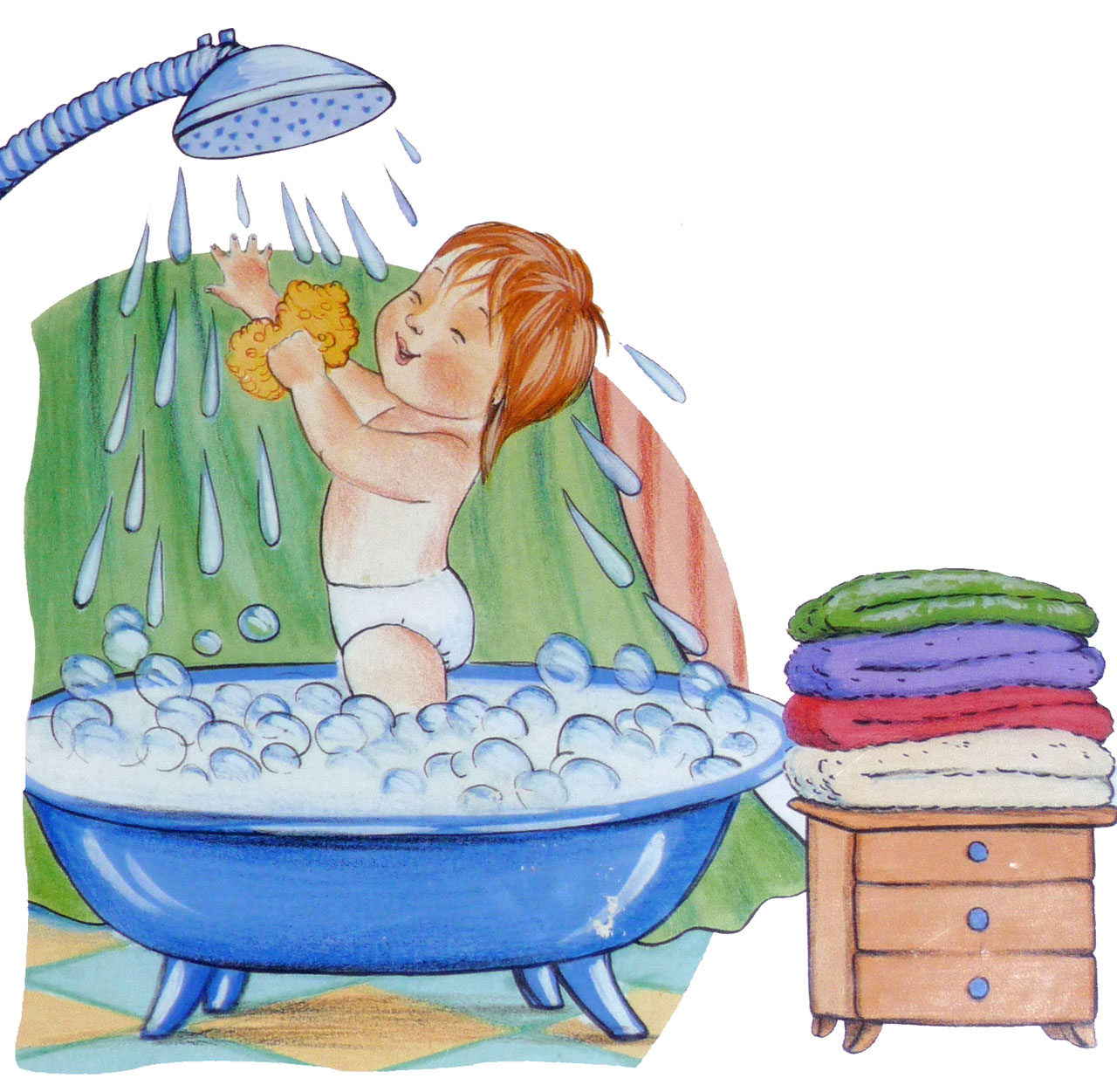 Водичка, водичка, умой моё личико,Чтобы глазки блестели,Чтобы щёчки краснели,Чтобы смеялся роток,Чтобы кусался зубок!!!